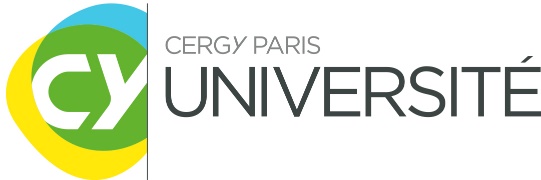 DÉCLARATION DE CANDIDATURE EN QUALITÉ DE REPRESENTANT BIATSS AU SEIN DU CONSEIL DE CY SUPA faire parvenir au service des affaires institutionnelles33, boulevard du Port – 95011 Cergy-Pontoise Cedexinstances@ml.u-cergy.frImpérativement avant le 17 juin 2023Je soussigné(e),Civilité :     Madame  /     Monsieur  (cochez la mention appropriée)Nom : …………………………………………………………………………………………………….Prénom : ………………………………………………………………………………………………….Adresse postale : …………………………………………………………………………………………………………………………………………………………………………………………………………………………Téléphone / portable : ……………………………………………………………………………………Adresse électronique CY (obligatoire) : ...………………………………………………………………Déclare faire acte de candidature en qualité de représentant BIATSS (cocher la case correspondante) :  Représentant de la graduate CY Arts et Humanités (composante LEI ou LSH)  Représentant de la graduate CY Droit et Sciences Politiques (composante Droit ou Sciences Politiques) Merci de bien vouloir joindre un curriculum vitae, une copie de la carte d’identité et toute pièce justifiant votre qualité de représentant de votre composante. Ces pièces seront transmises aux membres élus du conseil d’établissement, en prévision de la réunion préparatoire du conseil d’établissement qui étudiera votre candidature. Fait à ………………………………………., le ……………………………Signature :	